By completing this form, you are submitting your information to one of the ESF national members or to the ESF secretariat, who will use it only to communicate with you regarding this notification. For the ESF privacy policy, see https://www.eu-esf.org/images/GDPR/20180524-privacy-policy-ESF.pdf Your information Name (2) :First name :e-mail address (2)  :Phone / mobile :Company / organisation / private person :Do we have your permission to contact you concerning this notification (2) : yes / noDo we have your permission to report your notification to the relevant market surveillance authorities without mentioning your contact information (2) : yes / noPPE concernedType of PPE (2)/(3) :Reference of the PPE (2) :Manufacturer of the PPE (2) :Importer of the PPE (when manufacturer outside the EU) (2) :Where and when did you encounter the non-compliance ?Webshop / physical shop / internet site / promotional e-mail / direct contact / distributor / other (2) :When available, name and location / website where the proposal is made : Did you buy the PPE (2) : yes / noDid you use the PPE (2) : yes / noDo you still have the PPE available (2) : yes / noWhen did you encounter the proposal? Date / period :ComplaintDescribe what you consider the non-compliance (2)/(4) : Additional information (upload) File (e.g. offer, brochure, other, print screen of webpage, …) :Pictures – video :Instructions of the manufacturer supplied with the PPE :Declaration of Conformity (or link to the DoC) : Certificate :Belgium - Febelsafe - info@febelsafe.be - www.febelsafe.be Finland - STYL - toimisto@styl.fi - www.styl.fi France -  SYNAMAP - infos@synamap.fr - www.synamap.fr Germany - IVPS - mail@ivps.de - www.ivps.de Italy - Assosistema - assosistema@assosistema.it - www.assosistema.it The Netherlands - VVGW - info@vvgw.nl - www.vvgw.nl Spain – ASEPAL – asepal@asepal.es – www.asepal.es Sweden, Norway, Denmark - NSA - nsa@branschkansliet.se - www.nsanordic.com Russia - ASIZ - asiz@asiz.ru - www.asiz.ru Turkey - Tigiad - Tigiad@tigiad.org.tr - www.tigiad.org.tr United Kingdom - BSIF - info@bsif.co.uk - www.bsif.co.ukObligatory information, at least when availablee.g. head protection, respiratory protection, fall protection, gloves, garments, footwear, hearing protection, eye protectionplease provide a short explanation of the issue, e.g. documents not available or not correct / picture cannot fit the description of the product / unrealistic claims / …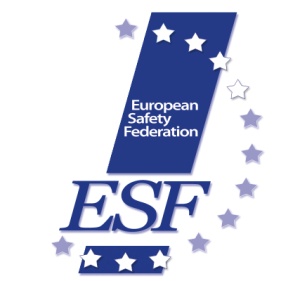 Notification of Non-compliant PPEPlease send to the national PPE organisation in your country(1) or to non-compliant-PPE@eu-esf.org